В целях реализации Областного закона от 03.09.2014 № 222-ЗС «О социальном обслуживании граждан в Ростовской области», на основании постановления Правительства Ростовской области от 27.11.2014 № 785 «Об утверждении порядка предоставления социальных услуг поставщиками социальных услуг», постановления Правительства Ростовской области от 03.12.2014 № 813 «Об утверждении размера платы за предоставление социальных услуг и порядке ее взимания», приказа Министерства труда и социального развития Ростовской области от 14.12.2015 № 392 «Об утверждении методики расчета тарифов на социальные услуги в Ростовской области», протокола заседания тарифной комиссии от 29.03.2023 № 1, руководствуясь частью 9 статьи 52 Устава муниципального образования «Октябрьский район», ПОСТАНОВЛЯЮ:1. Утвердить:1.1. Перечень тарифов на социальные услуги, предоставляемые муниципальным учреждением «Центр социального обслуживания граждан пожилого возраста и инвалидов» Октябрьского района, согласно приложению №1.1.2. Перечень тарифов на дополнительные социальные услуги, предоставляемые муниципальным учреждением «Центр социального обслуживания граждан пожилого возраста и инвалидов» Октябрьского района, согласно приложению №2.1.3. Порядок учета в бюджете муниципального учреждения «Центр социального обслуживания граждан пожилого возраста и инвалидов» Октябрьского района средств, получаемых от предпринимательской и иной приносящей доход деятельности, согласно приложению №3.2. Признать утратившим силу постановление Администрации Октябрьского района от 28.03.2022 № 406 «Об установлении тарифов на социальные и дополнительные социальные услуги, предоставляемые муниципальным учреждением «Центр социального обслуживания граждан пожилого возраста и инвалидов» Октябрьского района».3. Постановление вступает в силу со дня его официального опубликования, применяется к правоотношениям, возникшим с 01.04.2023, и подлежит размещению на официальном сайте Администрации Октябрьского района в сети Интернет.4. Контроль за исполнением настоящего постановления возложить на заместителя главы Администрации Октябрьского района Бутову Л.А. Приложение № 1к постановлениюАдминистрации Октябрьскогорайонаот 29.03.2023 № 363ПЕРЕЧЕНЬ ТАРИФОВна социальные услуги, предоставляемые муниципальным учреждением «Центр социального обслуживания граждан пожилого возраста и инвалидов» Октябрьского районаИ.О. Управляющего деламиАдминистрации Октябрьского района                             А.В. ГраненкоПриложение № 2к постановлениюАдминистрации Октябрьскогорайонаот 29.03.2023 № 363ПЕРЕЧЕНЬ ТАРИФОВна дополнительные социальные услуги, предоставляемые муниципальным учреждением «Центр социального обслуживания граждан пожилого возраста и инвалидов» Октябрьского районаИ.О. Управляющего деламиАдминистрации Октябрьского района                             А.В. ГраненкоПриложение № 3к постановлениюАдминистрации Октябрьскогорайонаот 29.03.2023 № 363ПОРЯДОКучета в бюджете муниципального учреждения «Центр социального обслуживания граждан пожилого возраста и инвалидов» Октябрьского района средств, получаемых от предпринимательской и иной приносящей доход деятельности.Прием в кассу средств от предпринимательской и иной, приносящей доход, деятельности производится по квитанциям, согласно предоставляемых реестров. Расход средств от предпринимательской и иной, приносящей доход, деятельности производиться согласно смете расходов.Средства, поступающие от оплаты за социальные услуги, направлять: 30% - на развитие муниципального учреждения «Центр социального обслуживания граждан пожилого возраста и инвалидов» Октябрьского района, 70% - на стимулирование труда работников муниципального учреждения «Центр социального обслуживания граждан пожилого возраста и инвалидов» Октябрьского района.И.О. Управляющего деламиАдминистрации Октябрьского района                             А.В. Граненко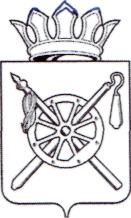 Российская ФедерацияРостовская областьМуниципальное образование «Октябрьский район»Администрация Октябрьского районаПОСТАНОВЛЕНИЕРоссийская ФедерацияРостовская областьМуниципальное образование «Октябрьский район»Администрация Октябрьского районаПОСТАНОВЛЕНИЕРоссийская ФедерацияРостовская областьМуниципальное образование «Октябрьский район»Администрация Октябрьского районаПОСТАНОВЛЕНИЕРоссийская ФедерацияРостовская областьМуниципальное образование «Октябрьский район»Администрация Октябрьского районаПОСТАНОВЛЕНИЕ29.03.2023№ 363№ 363р.п. КаменоломниОб установлении тарифов на социаль-ные и дополнительные социальные ус-луги, предоставляемые муниципаль-ным учреждением «Центр социально-го обслуживания граждан пожилого возраста и инвалидов» Октябрьского районаОб установлении тарифов на социаль-ные и дополнительные социальные ус-луги, предоставляемые муниципаль-ным учреждением «Центр социально-го обслуживания граждан пожилого возраста и инвалидов» Октябрьского районаГлава АдминистрацииОктябрьского районаЛ.В. ОвчиеваПостановление вноситведущий специалист по ценовой политике и тарифам финансово-экономического управления Администрации Октябрьского района№ п/пНаименование услугиЕдиница             измеренияТариф
 (руб., коп.)12341. Социальные услуги в форме социального обслуживания на дому1. Социальные услуги в форме социального обслуживания на дому1. Социальные услуги в форме социального обслуживания на дому1. Социальные услуги в форме социального обслуживания на дому1.1. Социально - бытовые услуги1.1. Социально - бытовые услуги1.1. Социально - бытовые услуги1.1. Социально - бытовые услуги1.1.1Покупка за счет средств получателя социальных услуг и доставка на дом продуктов питания, промышленных товаров первой необходимости, средств санитарии и гигиены, средств ухода и реабилитации, книг, газет, журналов 1 услуга22,641.1.2Помощь в приготовлении пищи1 услуга17,981.1.3Кормление1 услуга4,591.1.4Оплата за счет средств получателя социальных услуг жилищно-коммунальных услуг, услуг связи, взноса за капитальный ремонт, уплачиваемого собственниками помещений в многоквартирном доме1 услуга11,311.1.5Сдача за счет средств получателя социальных услуг вещей в стирку, химчистку, ремонт, обратная их доставка1 услуга15,101.1.6Покупка за счет средств получателя социальных услуг топлива (в жилых помещениях без центрального отопления и (или) водоснабжения, топка печей, обеспечение водой)1 услуга41,671.1.7Организация помощи в проведении ремонта жилых помещений1 услуга13,481.1.8Обеспечение кратковременного присмотра за детьми 1 услуга13,481.1.9Предоставление гигиенических услуг лицам, не способным по состоянию здоровья самостоятельно выполнять их 1 услуга56,441.1.10Отправка за счет средств получателя социальных услуг почтовой корреспонденции1 услуга7,551.2. Социально - медицинские услуги1.2. Социально - медицинские услуги1.2. Социально - медицинские услуги1.2. Социально - медицинские услуги1.2.1Выполнение процедур, связанных с сохранением здоровья получателей социальных услуг (измерение температуры тела, артериального давления, контроль за приемом лекарств и другое)1 услуга17,971.2.2Проведение оздоровительных мероприятий1 услуга22,641.2.3Систематическое наблюдение за получателями социальных услуг для выявления отклонений в  состоянии их здоровья1 услуга22,641.2.4Консультирование по социально-медицинским вопросам (поддержания и сохранения здоровья получателей социальных услуг, проведения оздоровительных мероприятий, наблюдения за получателями социальных услуг для выявления отклонений в состоянии их здоровья)1 услуга22,641.3. Социально - психологические услуги1.3. Социально - психологические услуги1.3. Социально - психологические услуги1.3. Социально - психологические услуги1.3.1Социально-психологическое консультирование, в том числе по вопросам внутрисемейных отношений1 услуга7,521.3.2Психологическая помощь  и поддержка, в том числе гражданам, осуществляющим уход на дому за тяжелобольными получателями социальных услуг1 услуга7,521.3.3Социально-психологический патронаж1 услуга7,521.3.4Оказание психологической (экстренной психологической) помощи, в том числе гражданам, осуществляющим уход на дому за тяжелобольными получателями социальных услуг1 услуга7,521.4. Социально - педагогические услуги 1.4. Социально - педагогические услуги 1.4. Социально - педагогические услуги 1.4. Социально - педагогические услуги 1.4.1Обучение родственников тяжелобольных  получателей социальных услуг практическим  навыкам общего ухода за ними1 услуга15,471.4.2Организация помощи родителям  или законным представителям детей - инвалидов, воспитываемых дома, в обучении таких детей навыкам самообслуживания, общения и контроля, направленных на развитие личности 1 услуга7,551.4.3Социально - педагогическая коррекция, включая диагностику и консультирование1 услуга15,101.5. Социально - трудовые услуги1.5. Социально - трудовые услуги1.5. Социально - трудовые услуги1.5. Социально - трудовые услуги1.5.1Проведение мероприятий по использованию остаточных трудовых возможностей и обучению доступным профессиональным навыкам1 услуга32,301.5.2Оказание помощи в трудоустройстве1 услуга32,301.5.3Организация помощи в получении образования и (или) профессии инвалидами (детьми-инвалидами) в соответствии в соответствии с их способностями1 услуга32,301.6. Социально - правовые услуги1.6. Социально - правовые услуги1.6. Социально - правовые услуги1.6. Социально - правовые услуги1.6.1Оказание помощи в оформлении и восстановлении документов получателей социальных услуг1 услуга18,841.6.2Оказание помощи в получении юридических услуг1 услуга18,861.7. Услуги в целях повышения коммуникативного потенциала получателей социальных услуг, имеющих ограничения жизнедеятельности, в том числе детей – инвалидов1.7. Услуги в целях повышения коммуникативного потенциала получателей социальных услуг, имеющих ограничения жизнедеятельности, в том числе детей – инвалидов1.7. Услуги в целях повышения коммуникативного потенциала получателей социальных услуг, имеющих ограничения жизнедеятельности, в том числе детей – инвалидов1.7. Услуги в целях повышения коммуникативного потенциала получателей социальных услуг, имеющих ограничения жизнедеятельности, в том числе детей – инвалидов1.7.1Обучение инвалидов (детей - инвалидов) пользованию средствами ухода и техническими средствами реабилитации1 услуга15,101.7.2Проведение социально - реабилитационных мероприятий в сфере социального обслуживания1 услуга15,101.7.3Обучение навыкам самообслуживания, поведения в быту и общественных местах1 услуга15,101.8. Срочные социальные услуги1.8. Срочные социальные услуги1.8. Срочные социальные услуги1.8. Срочные социальные услуги1.8.1Обеспечение бесплатным горячим питанием или наборами продуктов1 услуга18,991.8.2Обеспечение одеждой, обувью и другими предметами первой необходимости1 услуга18,991.8.3Содействие в получении временного жилого помещения1 услуга18,991.8.4Содействие в получении юридической помощи в целях защиты прав и законных интересов получателей социальных услуг1 услуга18,991.8.5Содействие в получении экстренной психологической помощи с привлечением к этой работе психологов и священнослужителей1 услуга18,992. Социальные услуги в стационарной форме социального обслуживания2. Социальные услуги в стационарной форме социального обслуживания2. Социальные услуги в стационарной форме социального обслуживания2. Социальные услуги в стационарной форме социального обслуживания2.1. Социально - бытовые услуги2.1. Социально - бытовые услуги2.1. Социально - бытовые услуги2.1. Социально - бытовые услуги2.1.1Предоставление площади жилых помещений1 услуга186,552.1.2Предоставление в пользование мебели1 услуга54,062.1.3Обеспечение питания1 услуга87,062.1.4Обеспечение мягким инвентарем (одеждой, обувью, нательным бельем и постельными принадлежностями)1 услуга26,212.1.5Уборка жилых помещений1 услуга75,152.1.6Организация досуга и отдыха, в том числе обеспечение книгами, журналами, газетами, настольными играми1 услуга49,172.1.7Стирка, глажка, ремонт нательного белья, одежды, постельных принадлежностей1 услуга75,152.1.8Кормление1 услуга49,122.1.9Помощь в выполнении  санитарно - гигиенических процедур1 услуга42,042.1.10Предоставление транспорта для поездок1 услуга73,852.1.11Обеспечение сохранности личных вещей1 услуга15,592.1.12Предоставление возможности для соблюдения личной гигиены1 услуга45,372.1.13Предоставление гигиенических услуг лицам, не способным по состоянию здоровья самостоятельно выполнять их1 услуга47,482.1.14Отправка за счет средств получателя социальных услуг почтовой корреспонденции1 услуга16,262.2. Социально - медицинские услуги2.2. Социально - медицинские услуги2.2. Социально - медицинские услуги2.2. Социально - медицинские услуги2.2.1Выполнение процедур, связанных с сохранением здоровья получателей социальных услуг (измерение температуры тела, артериального давления, контроль за приемом лекарств и другие)1 услуга26,902.2.2Проведение оздоровительных мероприятий1 услуга40,642.2.3Систематическое наблюдение за получателями социальных услуг для выявления отклонений в состоянии их здоровья1 услуга39,212.2.4Консультирование по социально - медицинским вопросам (поддержания и сохранения здоровья получателей социальных услуг, проведения оздоровительных мероприятий, наблюдения за получателями социальных услуг для выявления отклонений в состоянии их здоровья)1 услуга34,452.2.5Содействие в проведении медико - социальной экспертизы1 услуга112,772.2.6Организация прохождения диспансеризации1 услуга124,802.2.7Содействие в получении медицинской помощи1 услуга31,482.3. Социально - психологические услуги2.3. Социально - психологические услуги2.3. Социально - психологические услуги2.3. Социально - психологические услуги2.3.1Социально - психологическое консультирование, в том числе по вопросам внутрисемейных отношений1 услуга45,182.3.2Психологическая помощь и поддержка, в том числе гражданам, осуществляющим уход на дому за тяжелобольным получателем социальных услуг1 услуга43,742.3.3Социально - психологический патронаж1 услуга27,042.3.4Оказание психологической (экстренной психологической) помощи, в том числе гражданам, осуществляющим уход на дому за тяжелобольным получателем социальных услуг1 услуга29,462.3.5Психологическая диагностика1 услуга63,942.4. Социально - педагогические услуги2.4. Социально - педагогические услуги2.4. Социально - педагогические услуги2.4. Социально - педагогические услуги2.4.1Обучение родственников тяжелобольных получателей социальных услуг практическим навыкам общего ухода за ними1 услуга36,932.4.2Организация помощи родителям  или законным представителям детей - инвалидов, воспитываемых дома, в обучении таких детей навыкам самообслуживания, общения и  контроля, направленных на развитие личности1 услуга36,932.4.3Социально - педагогическая коррекция, включая диагностику и консультирование1 услуга24,382.5. Социально - трудовые услуги2.5. Социально - трудовые услуги2.5. Социально - трудовые услуги2.5. Социально - трудовые услуги2.5.1Проведение мероприятий по использованию остаточных трудовых возможностей и  обучению доступным профессиональным навыкам1 услуга31,642.5.2Оказание помощи в трудоустройстве1 услуга246,522.5.3Организация помощи в получении образования и (или) профессии инвалидами (детьми-инвалидами) в соответствии с их способностями1 услуга173,502.6. Социально - правовые услуги2.6. Социально - правовые услуги2.6. Социально - правовые услуги2.6. Социально - правовые услуги2.6.1Оказание помощи в оформлении и восстановлении  документов получателей социальных услуг1 услуга111,612.6.2Оказание помощи в получении юридических услуг1 услуга42,122.7. Услуги в целях повышения коммуникативного потенциала
получателей социальных услуг, имеющих ограничения
жизнедеятельности, в том числе детей – инвалидов2.7. Услуги в целях повышения коммуникативного потенциала
получателей социальных услуг, имеющих ограничения
жизнедеятельности, в том числе детей – инвалидов2.7. Услуги в целях повышения коммуникативного потенциала
получателей социальных услуг, имеющих ограничения
жизнедеятельности, в том числе детей – инвалидов2.7. Услуги в целях повышения коммуникативного потенциала
получателей социальных услуг, имеющих ограничения
жизнедеятельности, в том числе детей – инвалидов2.7.1Обучение инвалидов (детей - инвалидов) пользованию средствами ухода и техническими средствами реабилитации1 услуга32,532.7.2Проведение социально - реабилитационных мероприятий в сфере социального обслуживания1 услуга22,132.7.3Обучение навыкам самообслуживания, поведения в быту и общественных местах1 услуга82,042.8. Срочные социальные услуги2.8. Срочные социальные услуги2.8. Срочные социальные услуги2.8. Срочные социальные услуги2.8.1Сопровождение получателей социальных услуг, получающих социальные услуги в стационарной форме социального обслуживания, при госпитализации в медицинские организации в целях осуществления ухода за указанными получателями1 услуга105,50№ п/пНаименование услугиЕдиница          измеренияТариф
 (руб., коп.)12341. Социальные услуги в форме социального обслуживания на дому1. Социальные услуги в форме социального обслуживания на дому1. Социальные услуги в форме социального обслуживания на дому1. Социальные услуги в форме социального обслуживания на дому1.1. Дополнительные услуги1.1. Дополнительные услуги1.1. Дополнительные услуги1.1. Дополнительные услугиСодействие в уборке жильяСодействие в уборке жильяСодействие в уборке жильяСодействие в уборке жилья1.1.1Мытье окон, 1кв.м.До 15 мин.15,421.1.2Мытье стен, потолков, дверей, 1 кв. м.До 15 мин.17,881.1.3Мытье раковины, ванны, 1 услугаДо 15 мин.11,901.1.4Мытье пола на балконеДо 15 мин.15,191.1.5Мытье микроволновой печиДо 20 мин.24,151.1.6Мытье пола в туалетной комнатеДо 20 мин.19,241.1.7Мытье подоконников, 1 подоконникДо 10 мин.7,411.1.8Мытье унитазаДо 10 мин.16,861.1.9Мытье отопительной батареиДо 15 мин.14,961.1.10Мытье вытяжкиДо 15 мин.34,331.1.11Мытье душевой кабинкиДо 20 мин.25,751.1.12Мытье газовой плиты 2-х конфорочнойДо 10 мин.20,781.1.13Мытье газовой плиты 4-х конфорочной;До 15 мин.27,691.1.14Мытье газовой плиты 2-х конфорочной с духовым шкафомДо 30 мин.34,611.1.15Мытье газовой плиты 4-х конфорочной с духовым шкафомДо 40 мин.41,551.1.16Мытье люстры (с соблюдением норм ТБ)До 20 мин.17,721.1.17Мытье бра, светильникаДо 10 мин.14,391.1.18Мытье холодильника без оттаиванияДо 15 мин.14,961.1.19Мытье холодильника с оттаиваниемДо 60 мин.16,621.1.20Мытье балкона с остеклением До 60 мин.28,801.1.21Мытье балкона без остекленияДо 15 мин.18,831.1.22Мытье кафеля1 м216,071.1.23Мытье кухонной мебели по секциям1м27,211.1.24Мытье зеркалДо 10 мин.13,861.1.25Мытье плинтуса вручную 1 м.До 30 мин.2,191.1.26Чистка плинтуса вручную 1 м.До 30 мин.3,291.1.27Мытье посудыДо 15 мин.8,941.1.28Мытье москитной сетки, 1 шт.До 30 мин.23,431.1.29Мытье цветочных горшков и поддонов для цветочных горшков (1 шт.)До 20 мин.5,491.1.30Вымыть искусственные цветыДо 10 мин.11,371.1.31Мытьё ёмкостей большого объёма (бочки, канистры, фляги и т.д)До 10 мин.22,761.1.32Вынести и потрясти ковровые дорожкиДо 2 метров длины дорожки7,701.1.33Вынос на улицу подушек и одеял2 штуки7,701.1.34Вынос мешка с мусором из пылесосаДо 10 мин.7,701.1.35Вынос нечистот из ведра, биотуалетаДо 20 мин.30,801.1.36Вынос твердых бытовых отходов (1 ведро, пакет)До 10 мин.5,961.1.37Вытирание пылиДо 10 мин.7,971.1.38Вынос грязной воды (за исключением влажной уборки и банных услуг), 1 ведроДо 10 мин.11,141.1.39Уборка в серванте (буфете, горке и др.)До 30 мин.15,401.1.40Влажная уборка 5 кв.м.До 30 мин.11,901.1.41Уборка пылесосомДо 10 мин.11,261.1.42Уборка в бельевом шкафу с переносом вещей до 7 кг.До 30 мин.21,601.1.43Уборка в бельевом шкафу без переноса вещейДо 15 мин.12,001.1.44Уборка лестничной площадки, 1 услугаДо 30 мин.20,861.1.45Подметание пола, 15 кв.м.До 15 мин.14,891.1.46Обметание паутины (в 1 комнате) До 15 мин.8,941.1.47Смена постельного белья, 1 услугаДо 30 мин.5,961.1.48Выбивание подушек, вытряхивание одеял2 штуки18,101.1.49Заправить кроватьДо 10 мин.5,861.1.50Перевернуть матрас, 1 услугаДо 5 мин.5,491.1.51Чистка мягкой мебелиДо 20 мин.23,831.1.52Чистка ковров и паласов от пыли,1 кв.м.До 30 мин.20,861.1.53Чистка посуды (сеточкой, чистящим средством)До 10 мин.11,721.1.54Полив комнатных растенийДо 10 мин.5,961.1.55Обработка листьев комнатных растенийДо 15 мин.13,841.1.56Пересадить комнатные цветыДо 15 мин.10,801.1.57Ручная стирка ковров с выносом на улицу до 7 кг.До 30 мин.49,85Содействие в ремонте жильяСодействие в ремонте жильяСодействие в ремонте жильяСодействие в ремонте жилья1.1.58Подготовка к побелке, покраске, 1 кв.м.До 30 мин.14,881.1.59Побелка потолка, 1 м2До 20 мин.8,381.1.60Покраска потолка, 1 м2До 20 мин.23,831.1.61Побелка стен, 1 кв.м.До 30 мин.7,971.1.62Покраска стен, 1 кв.м.До 20 мин.20,861.1.63Подготовка печи к побелке, 1 кв.м.До 30 мин.16,461.1.64Побелка печи, 1 кв.м.До 30 мин.8,331.1.65Покраска пола, 3 кв.м.До 30 мин.17,881.1.66Окраска трубДо 15 мин.14,961.1.67Окраска батарей (радиаторов)До 15 мин.22,441.1.68Наружная покраска деревянных, металлических огражденийДо 20 мин.29,911.1.69Замазать и затереть трещины на фундаменте (отрезком до 5 м.)До 40 мин.98,751.1.70Подклеивание обоев До 20 мин.11,901.1.71Оклейка окон, 3 м.До 15 мин.8,941.1.72Окраска окон, 3 м.До 30 мин.23,831.1.73Очистка оконных рам от бумаги, замазкиДо 30 мин.25,781.1.74Утепление оконных рам, дверных проемовДо 30 мин.25,781.1.75Снять или повесить занавески, 1 окноДо 20 мин.8,941.1.76Повесить шторы с ламбрекеном на окно шириной более 1,5 м, 1 окноДо 30 мин.65,831.1.77Помыть и повесить тканевые жалюзиДо 30 мин.34,131.1.78Замена электрической лампочкиДо 10 мин.7,211.1.79Замена батареекДо 10 мин.5,861.1.80Настройка телеканаловДо 10 мин.10,971.1.81Установка мелких креплений для вешалок, крючков и т.д.До 15 мин.14,061.1.82Повесить картины, фотоДо 10 мин.5,861.1.83Украшение дома к праздничным, юбилейным датам (снятие украшений после праздников)До 30 мин.17,07Стирка, глажение бельяСтирка, глажение бельяСтирка, глажение бельяСтирка, глажение белья1.1.84Стирка белья вручную, 1 кг.До 30 мин.24,761.1.85Стирка белья в машине заказчика, 3 кг.До 60 мин.17,881.1.86Развешивание белья для сушкиДо 15 мин.6,921.1.87Сушка и проветривание одеждыДо 10 мин.8,311.1.88Снять и сложить белье после сушкиДо 15 мин.5,701.1.89Утюжка белья, 1 кг.До 15 мин.14,89Содействие в обработке земельного участка, дворовых и придворовых территорий, приусадебного участка, в уходе за домашними животнымиСодействие в обработке земельного участка, дворовых и придворовых территорий, приусадебного участка, в уходе за домашними животнымиСодействие в обработке земельного участка, дворовых и придворовых территорий, приусадебного участка, в уходе за домашними животнымиСодействие в обработке земельного участка, дворовых и придворовых территорий, приусадебного участка, в уходе за домашними животными1.1.90Вскопать почву для грядки (1 услуга - не более 1,5 кв.м.)До 30 мин.32,921.1.91Подготовить вскопанную землю под грядки для посадки1 м223,101.1.92Посев семян овощей, 5 кв.м.До 30 мин.14,891.1.93Высадка рассады в грунт 10 штук15,401.1.94Высадка в грунт лук-сеянка, чеснокБанка 0,5 л30,801.1.95Посадка картофеляДо 40 мин.69,481.1.96Окучивание картофеляГрядка длиной 5 м34,131.1.97Выкопать картофельВедро 10 л30,801.1.98Окучивание деревьев, 1 деревоДо 15 мин.20,001.1.99Выкопать чеснок, морковь1 м213,651.1.100Посев семян в емкости для выращивания рассадыДо 15 мин.9,101.1.101Полив из ведра, 3 ведраДо 20 мин.17,471.1.102Полив огорода из шланга до 10 кв.м.До 20 мин.11,901.1.103Рыхление огорода граблями до 15 кв.м.До 30 мин.20,551.1.104Прополка огорода вручную 4 кв.м.До 30 мин.22,571.1.105Прополка огорода тяпкой до 10 кв.м.До 30 мин.20,861.1.106Подвязка помидоров, огурцов10 штук18,101.1.107Уборка в огороде ботвы (тыквы, арбузов, огурцов, помидоров и т.д.)До 20 мин.34,131.1.108Уборка с огорода крупных овощей (тыквы, дыни, арбузов)До 20 мин.34,131.1.109Уборка листьев в мешках, 1 мешок (не более 7 кг)До 20 мин.27,431.1.110Вывоз мусора в тачке (1 тачка)До 20 мин.32,921.1.111Сбор овощей с огородного участкаВедро 10 л15,401.1.112Сбор фруктов (алыча, сливы, абрикос и др.)Ведро 5 л46,201.1.113Сбор корнеплодовВедро 10 л14,961.1.114Сбор ягод (смородина, крыжовник, малина и др. мелкие ягоды) Банка 0,5 л27,711.1.115Сбор и очистка орехов от кожуры (до 1 кг)До 20 мин.38,401.1.116Удаление сучков с дерева, высотой не более 1,5 м.До 20 мин.22,031.1.117Обрезка кустов (кустарников)До 30 мин.20,591.1.118Подвязка виноградаДо 30 мин.27,651.1.119Раскопать, закопать, обрезать колючие кустарники (розы, крыжовник, шиповник и др.)До 15 мин.23,101.1.120Раскопать, закопать виноградДо 30 мин.26,021.1.121Обработка садово - огородных культур средствами защиты растенийДо 30 мин.23,171.1.122Побелить деревья, бордюрыДо 40 мин.29,261.1.123Уход за клумбамиДо 15 мин.20,861.1.124Посадка цветовДо 15 мин.14,891.1.125Уборка во дворе и за двором, 5 кв.м.До 15 мин.14,891.1.126Уборка в подсобных помещениях (птичник, погреб, кладовая)До 30 мин.20,151.1.127Опустить овощи в подвал или достать из подвала, 1 ведроДо 15 мин.8,941.1.128Спустить или поднять консервированные продукты из подвала, Банка-3 л.1 Банка11,721.1.129Спустить или поднять консервированные продукты из подвала, Банка-1-1,5 л.1 Банка5,861.1.130Сортировка картофеля, 1 ведроДо 15 мин.8,941.1.131Сортировка овощей и фруктовДо 30 мин.27,711.1.132Разделение чеснока на зубчикиДо 15 мин.11,371.1.133Чистка дорожек от снега, 3 кв.м.До 15 мин.14,891.1.134Посыпка дорожек песком (др. средствами) в зимний периодДо 15 мин.14,891.1.135Уход за домашними животными (вынос кошачьего туалета, смена наполнителя)До 15 мин.14,491.1.136Подстричь крылья домашней птицы, Курица - 1 штукаДо 10 мин.16,461.1.137Подстричь крылья домашней птицы, Утка - 1 штукаДо 15 мин.23,041.1.138Подстричь крылья домашней птицы, Гусь- 1 штукаДо 15 мин.32,921.1.139Приготовить кашу животным (кошкам, собакам)До 30 мин.13,651.1.140Кормление домашних животных, кроме рогатого скота, 1 услугаДо 10 мин.5,961.1.141Покупка и доставка корма для животных до 2х кг.До 10 мин.13,861.1.142Помол зерна на крупорушке заказчикаВедро 10 л15,401.1.143Разложить средство для уничтожения мышейДо 15 мин.6,46Содействие в приготовлении пищи, консервированииСодействие в приготовлении пищи, консервированииСодействие в приготовлении пищи, консервированииСодействие в приготовлении пищи, консервировании1.1.144Помощь в приготовлении пищи, предоставляемая сверх объёма, установленного индивидуальной программой предоставления социальных услугДо 45 мин.18,001.1.145Содействие в консервировании фруктов и овощейДо 20 мин.11,901.1.146Резка фруктов на сушкуДо 15 мин.5,961.1.147Переработать помидоры для томатаДо 30 мин.15,401.1.148Шинкование капусты, 1 кг.До 10 мин.18,641.1.149Просеивание муки, 3 кг.До 20 мин.10,971.1.150Чистка и разделывание рыбыДо 15 мин.27,971.1.151Убой и обработка домашней птицы, Курица – 1 тушка.До 30 мин.26,821.1.152Убой и обработка домашней птицы, Утка - 1 тушкаДо 70 мин.71,321.1.153Убой и обработка домашней птицы, Гусь - 1 тушкаДо 80 мин.93,261.1.154Потрошение тушек домашней птицыДо 20 мин.21,731.1.155Помощь в организации и проведении поминальных обедов в семье получателя социальных услугДо 60 мин.109,72Мелкий ремонт одежды, уход за обувьюМелкий ремонт одежды, уход за обувьюМелкий ремонт одежды, уход за обувьюМелкий ремонт одежды, уход за обувью1.1.156Мелкий ремонт одежды, 1 услугаДо 15 мин.8,941.1.157Мытье обуви (1 пара)1 пара11,371.1.158Чистка обуви средствами для ухода (1 пара)1 пара5,70ДосугДосугДосугДосуг1.1.159Чтение газет, журналов, книгДо 20 мин.9,251.1.160Поиск информации в интернете по заказу получателя социальных услугДо 15 мин.5,701.1.161Помощь при пользовании сотовым телефономДо 20 мин.5,86Содействие в оказании гигиенических и медицинских услугСодействие в оказании гигиенических и медицинских услугСодействие в оказании гигиенических и медицинских услугСодействие в оказании гигиенических и медицинских услуг1.1.162Деление таблеток на необходимые заказчику дозировкиДо 5 мин.5,171.1.163Ревизия аптечкиДо 10 мин.5,961.1.164Доставка медицинских анализов в одноразовой специализированной таре в лечебно-поликлинические учреждения (тара за счет средств заказчика)До 30 мин.50,001.1.165Полное купание в ванной, под душемДо 60 мин.80,00Парикмахерские услуги на домуПарикмахерские услуги на домуПарикмахерские услуги на домуПарикмахерские услуги на дому1.1.166Окраска волос головыДо 40 мин.20,861.1.167Укладка волос феномДо 20 мин.27,691.1.168Сушка волос головы феномДо 10 мин.21,601.1.169Укладка волос на бигудиДо 20 мин.44,881.1.170Выщипывание  бровейДо 10 мин.22,761.1.171Покраска бровейДо 10 мин.11,37Содействие в обеспечении топливомСодействие в обеспечении топливомСодействие в обеспечении топливомСодействие в обеспечении топливом1.1.172Перенос и укладка расколотых дров на расстояние до 20 м. До 20 мин.7,481.1.173Колка дров на одну растопку, 1 услугаДо 20 мин.23,951.1.174Колка угля, 1 ведроДо 15 мин.31,001.1.175Просев угля, 1 ведроДо 20 мин.28,131.1.176Доставка воды и (или) угля (сверх гарантированного перечня), 1 ведроДо 30 мин.8,941.1.177Чистка печи от золы (1 ведро)До 20 мин.10,97Содействие в предоставлении услуг предприятиями торговли, бытового обслуживанияСодействие в предоставлении услуг предприятиями торговли, бытового обслуживанияСодействие в предоставлении услуг предприятиями торговли, бытового обслуживанияСодействие в предоставлении услуг предприятиями торговли, бытового обслуживания1.1.178Содействие в распечатке и реставрации фотоДо 60 мин.76,181.1.179Содействие в обеспечении чистки печи (вызов специалиста ВДПО) До 120 мин.22,241.1.180Оплата услуг клиента через терминал, кроме услуг ЖКХ, связи, взноса за капремонт, 1 услугаДо 20 мин.15,571.1.181Сбор и отправка посылки (не более 7 кг.)До 60 мин.16,621.1.182Ксерокопирование, печать, сканирование А-4До 30 мин.1,381.1.183Сдать обувь (одежду) в ремонт 1 услуга15,401.1.184Забрать обувь (одежду) из ремонта и доставить получателю социальных услуг1 услуга16,751.1.185Содействие отправления религиозных обрядовДо 60 мин.25,871.1.186Уход за могилами усопших родственников, 1 могилаДо 60 мин.26,821.1.187Покупка и доставка заказчику мелкой бытовой техники (утюг, весы, миксер, телефон и др.) в ближайшем к месту проживания получателя социальных услуг магазине1 услуга46,201.1.188Покупка за счет средств получателя социальных услуг и доставка на дом продуктов питания, промышленных товаров первой необходимости, средств санитарии и гигиены, средств ухода и реабилитации, книг, газет, журналов, предоставляемая сверх объёма, установленного индивидуальной программой предоставления социальных услугДо 30 мин.22,001.1.189Сдать в ремонт мелкую бытовую технику (в ближайшую к месту проживания получателя социальных услуг) ремонтную мастерскую1 услуга46,201.1.190Забрать из ремонта мелкую бытовую технику и доставить заказчику1 услуга23,101.1.191Приобретение авиа, ж/д билетов за счет средств получателя социальных услугДо 60 мин.46,871.1.192Снять показания с приборов учёта, 1 приборДо 5 мин.5,491.1.193Пополнение счета на мобильный телефонДо 30 мин.14,061.1.194Сопровождение социальным работником в общественном транспорте за счет средств получателя социальных услуг в пределах районаДо 60 мин.32,821.1.195Сопровождение социальным работником в общественном транспорте за счет средств получателя социальных услуг в пределах поселкаДо 60 мин.29,301.1.196Сопровождение на прогулку в пределах населенного пункта, двораДо 20 мин.15,001.1.197Содействие в оформлении заказа по установке памятника усопшим родственникамДо 60 мин.54,861.1.198Наблюдение за жильем во время отсутствия хозяина по его просьбе, с целью предотвращения санитарно-технических аварий и уходом за комнатными растениями (1 посещение)До 30 мин.23,431.1.199Помощь в приобретении  одежды, обуви, 1 услугаДо 60 мин.54,861.1.200Приобретение за счет средств получателя социальных услуг подарков для родственников, соседей и т.д.До 60 мин.46,871.1.201Содействие в доставке зернофуража (без погрузочно-разгрузочных работ),1 услугаДо 120 мин.14,882. Социальные услуги в стационарной форме социального обслуживания2. Социальные услуги в стационарной форме социального обслуживания2. Социальные услуги в стационарной форме социального обслуживания2. Социальные услуги в стационарной форме социального обслуживания2.1. Дополнительные услуги2.1. Дополнительные услуги2.1. Дополнительные услуги2.1. Дополнительные услуги2.1.1Покупка за счет средств получателя социальных услуг продуктов питанияДо 30 мин.24,622.1.2Покупка за счет средств получателя социальных услуг промышленных товаровДо 30 мин.24,622.1.3Ксерокопирование формат А – 41 лист1,212.1.4Печать фото за счет средств получателя социальных услугДо 120 мин.19,752.1.5Компьютерный набор текста и распечатка документаДо 10 мин.2,462.1.6Сбор и отправка за счет средств получателя социальных услуг посылокДо 60 мин.24,622.1.7Окраска волос головы.До 60 мин.49,37